 MEP Zuid-Holland 2024
Conferentieboek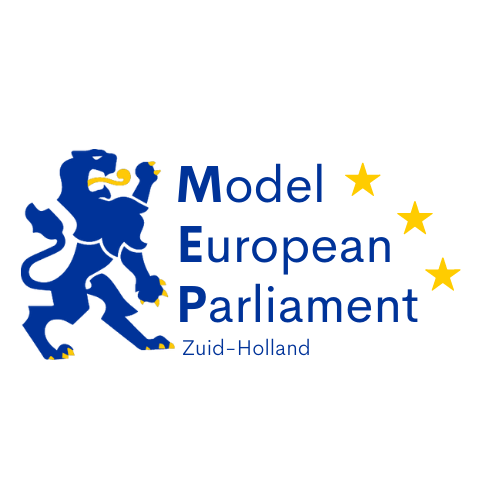 InhoudsopgaveModel European Parliament Zuid-Holland
Van 7 t/m 9 februari 2024 doe je mee aan het Model European Parliament Zuid-Holland. Tijdens deze driedaagse conferentie zal je samen met leerlingen van tien Zuid-Hollandse scholen het Europese Parlement naspelen. Elke school vertegenwoordigt een ander lidstaat van de Europese Unie en strijdt voor het belang van dat land. De eerste twee dagen doen delegatieleden dit in één van de zes commissies. Elke commissie behandelt een actueel vraagstuk dat zich afspeelt binnen de grenzen van de EU. Door samen te werken, formuleren de commissieleden de problemen uit het vraagstuk en bedenken ze bijbehorende oplossingen. Dit alles wordt opgeschreven in een resolutie bestaande uit de probleemstellingen (Introductory Clauses (IC’s)) en oplossingen (Operative Clauses (OC’s)).Op dag drie zal elke commissie haar resolutie verdedigen in de plenaire vergadering. De commissies krijgen de kans hun resolutie te introduceren, delegaties kunnen de resolutie amenderen en in het open debat kan iedereen argumenten voor of tegen de resolutie naar voren brengen. Naar aanleiding van dit debat zal er door de Europarlementariërs gestemd worden over de resolutie. Tijdens de conferentie komen er ook gastsprekers langs, wie dat zijn wordt later bekend gemaakt. Zij zullen een inkijkje geven in hun werk en natuurlijk is er ook ruimte voor jullie om vragen te stellen, dus zorg dat je voorbereid bent! Woensdag sluiten we de dag af met een diner en donderdag met een borrel. Daar krijgen jullie ook de mogelijkheid om te lobbyen voor amendementen. Daarover lees je zo meer. Van dit alles zal onze eigen MEP-pers verslag doen. Tijdens de conferentie zullen de journalisten rondlopen om foto’s te nemen, interviews te houden en video’s op te nemen. Ook houden zijn de instagram pagina en website bij, en maken zij een eindkrant. In de rest van dit conferentieboek vind je meer informatie over de conferentie, zoals het programma en de vraagstukken. Ook leggen we nog een keer uit hoe de vergaderingen in elkaar zitten en is er een begrippenlijst.We hopen dat jullie drie leuke en interessante dagen zullen hebben!Bestuur MEP Zuid-HollandWat ga ik doen?De driedaagse conferentie van MEP Zuid-Holland bestaat uit verschillende onderdelen. Hier vind je meer informatie over de verschillende aspecten van de conferentie en wat je nodig hebt om daar het beste uit te halen.Algemene regelsWe zijn te gast op het Provinciehuis. In de gangen en zalen ben je rustig en veroorzaak je geen overlast.In de commissiezalen is het alleen toegestaan water te drinken. Eten en drinken doe je op de gang of op de daarvoor aangewezen plekken door de provincie.Microfoons in de Statenzaal en vergaderruimtes worden alleen gebruikt wanneer de voorzitter dat zegt.Gedelegeerden komen net gekleed naar de conferentie.Opening: landenspeechesVorig jaar werd de conferentie op de woensdagochtend plenair geopend door de gedeputeerde Internationale Zaken van de provincie Zuid-Holland. Dit jaar zal er weer een gastspreker op het programma staan. Daarna zijn jullie aan het woord. De aangewezen delegatieleider van elke lidstaat geeft een landenspeech van maximaal drie minuten. In de speech introduceert de delegatieleider het land en kan er al worden ingegaan op de belangrijkste belangen van de lidstaat.Commissievergaderingen en resolutiesDe eerste twee dagen van de conferentie staan in het teken van de commissievergaderingen. In deze vergaderingen werken delegatieleden aan het maken van een resolutie voor hun vraagstuk. Deze resolutie bestaat uit Introductory Clauses (IC’s) en Operative Clauses (OC’s). De IC’s zijn probleemstellingen die bij het vraagstuk horen en geven aan waarvoor oplossingen moeten worden bedacht. De OC’s zijn de maatregelen die een oplossing bieden voor de opgestelde IC’s. Met de resolutie probeert de commissie een oplossing te bieden voor het vraagstuk. In de bijlage vind je een voorbeeld resolutie.In de voorbeeld resolutie zie je nog een aantal dingen terugkomen. Bronnen die zijn gebruikt voor het opstellen van de speech worden toegevoegd aan het begin van de resolutie. De commissie kan voorstellen een orgaan op te richten dat een van de bedachte maatregelen moet uitvoeren. Wat dit orgaan doet wordt vaak toegelicht in een appendix. Wanneer er ingewikkelde of onbekende termen worden gebruikt kunnen deze worden toegelicht in een voetnoot. Tot slot is het belangrijk te noemen dat geld geen rol speelt tijdens het MEP, daar hoeft dus geen rekening mee te worden gehouden.De commissievergadering wordt voorgezeten door één of twee voorzitters die de gedelegeerden zullen begeleiden in het opstellen van de resolutie. Zij zorgen ervoor dat elk delegatielid het woord kan krijgen en dat de discussie inhoudelijk relevant blijft voor het vraagstuk. De vergadering begint met een brainstorm over het vraagstuk en de mogelijke IC’s die daarbij horen. Vervolgens zullen de IC’s formeel worden vastgesteld. Hier wordt het duidelijk welke richting de commissie op wil gaan met de resolutie. Nu het duidelijk is welke problemen de commissie wilt aanpakken, zullen er OC’s worden bedacht. Zorg dus dat je het vraagstuk hebt voorbereid en weet wat belangrijk is voor jouw land. Hoe beter je bent voorbereid, hoe groter de kans dat de resolutie past bij de belangen van het land dat je vertegenwoordigt! Over de inhoud van de resolutie en de loop van de vergadering wordt gestemd in de commissie, bij een meerderheid is een voorstel aangenomen.Tijdens de plenaire vergadering op vrijdag verdedig je samen met je commissie de resolutie die jullie hebben gemaakt. Onderling verdelen jullie enkele taken die tijdens de behandeling plaatsvinden. Dat zijn: het voorlezen van de OC’s, het beantwoorden van informatieve vragen, de contra-amendementspeech, de speech voor de resolutie en de eerste beurt na de tegenspeech uit de zaal.Regels tijdens de commissievergaderingenDe commissievoorzitter bepaald wie er aan het woord is. Als je de beurt wilt, steek je het landenbordje omhoog.Wil je een punt van orde maken, bijvoorbeeld over de loop van de vergadering, steek dan je hand omhoog.Als er een delegatielid aan het woord is, ben je stil. Als je na diegene een punt wil maken, wacht met het opsteken van je bordje tot je mede-commissielid is uitgesproken. Het debat verloopt via de voorzitter. Je spreekt in je beurt dus niet direct andere commissieleden aan, maar de voorzitter. Bijvoorbeeld: Voorzitter, de gedelegeerde van Frankrijk zegt …, daar is Duitsland het niet mee eens omdat…Tijdens de vergadering is het niet toegestaan een laptop of telefoon te gebruiken, behalve op momenten dat de voorzitter het aangeeft. Zorg dus dat je je voorbereiding uitgeprint meeneemt.Lobbyen, amenderen en het voorbereiden van de plenaire vergaderingNadat de commissies hun resoluties af hebben, begint de voorbereiding van de plenaire vergadering. Samen met je delegatie kijk je naar de resoluties en waar deze mogelijk niet in het belang van jullie land zijn, of juist wel.Vind je een verbeterpunt? Dan kun je hier een amendement voor schrijven. In het amendement stel je een verandering voor van één van de clausules die in de resolutie staan. Voor de behandeling van de resoluties moeten de amendementen ingeleverd worden bij het presidium van de plenaire vergadering. Enkel het amendement met de meeste ondersteuningen wordt in behandeling genomen. Deze ondersteuning kan je binnenhalen tijdens het lobby moment op donderdagmiddag. Hier is de ruimte om met alle delegatieleden te praten en hen te overtuigen jouw amendement te steunen.Naast het amenderen van een resolutie kun je tijdens de plenaire behandeling nog veel meer doen. Je kunt informatieve vragen voorbereiden, een tegenspeech schrijven of punten voorbereiden voor het open debat. Plenaire vergaderingTijdens de plenaire vergadering zal worden gedebatteerd en gestemd over alle resoluties. Elke resolutie zal individueel aanbod komen. De commissie die de resolutie heeft opgesteld zal voorin de zaal plaatsnemen. De vergadering wordt voorgezeten door steeds wisselende commissievoorzitters. Hierbij is er één die de vergadering leidt, terwijl de andere(n) de beurten en stemmingen in de gaten houdt. Over de resoluties en amendementen wordt gestemd. Bij elke stemming wordt de delegatieleiders naar voren geroepen om de stemmingen door te geven. Bij resoluties kan er voor, tegen of in onthouding worden gestemd. Bij amendementen enkel voor of tegen. Bij een meerderheid is een voorstel aangenomen en mag er geklapt worden.De behandeling van een resolutie verloopt als volgt:IntroductieVoorlezen van tekstuele wijzigingen door de vice-voorzitter van de vergaderingVoorlezen van de OC’s door de commissieInformatieve vragen (onduidelijkheden verduidelijken)Speech voor de resolutie vanuit de commissie – 3 minutenAmendementenVoorlezen amendement door de vice-voorzitter van de vergaderingAmendementspeech – 2 minutenContra-amendementspeech vanuit de commissie – 2 minutenOpen debat over het amendementSchorsing voor overleg commissieLaatste beurt voor de commissie (wat ook kan leiden tot het overnemen van het amendement door de commissie)Stemming (voor of tegen, niet in onthouding)Speech tegen de resolutieTegenspeech uit de zaal – 3 minutenEerste reactie vanuit de commissie op de tegenspeechOpen debatDe delegatieleden gaan in debat over punten voor en tegen de resolutie. De commissie reageert op de inbreng uit de zaal.Slotwoord uit de zaalSlotwoord door een commissielidStemmingDe delegatieleiders komen naar voren om de stemmingen van hun delegatie door te geven. Er kan voor, tegen of in onthouding worden gestemd. 	Regels tijdens de plenaire vergaderingDe voorzitter bepaald wie het woord heeft. Steek het landenbordje op als je namens je delegatie of commissie iets wilt zeggen.Wil je een punt van orde maken, bijvoorbeeld over de loop van de vergadering, steek dan je hand omhoog.Als er een delegatielid aan het woord is, ben je stil. Als je na diegene een punt wil maken, wacht met het opsteken van je bordje tot je mede-parlementariër is uitgesproken. Het debat verloopt via de voorzitter. Je spreekt in je beurt dus niet direct andere commissieleden aan, maar de voorzitter. Bijvoorbeeld: Voorzitter, de gedelegeerde van Frankrijk zegt …, daar is Duitsland het niet mee eens omdat…Speeches worden gestart met het aanspreken van het geachte presidium, mede parlementariërs en overige aanwezigen.Tijdens de vergadering is het niet toegestaan een laptop of telefoon te gebruiken, behalve op momenten dat de voorzitter het aangeeft. Zorg dus dat je je voorbereiding uitgeprint meeneemt.Enkel wanneer een resolutie wordt aangenomen mag er worden geklapt.MEP-PersHet persteam doet verslag van de conferentie. Als echte journalisten wonen jullie drie dagen lang de vergaderingen bij om daar verslag van te doen, interviews af te nemen en foto’s en video’s te maken. Samen met de hoofdredacteurs wordt bepaald welke content wordt gemaakt en wie dat gaat doen. Drie belangrijke media zijn instagram, de website en het krantje dat op vrijdag wordt verspreid. Wanneer mogelijk is het fijn een laptop mee te nemen. Mocht je beschikken over een camera of andere apparatuur kun je die meenemen.ProgrammaLocatie: 	Provincie Zuid-Holland
		Zuid-Hollandplein 1, 2596 AW Den HaagWoensdag 7 februariHet persteam heeft deze dag de Evenementenzaal tot hun beschikking en volgt een eigen programma.Donderdag 8 februariHet persteam heeft deze dag de Evenementenzaal tot hun beschikking en volgt een eigen programma. In de middag heeft het Persteam een sessie in de evenementenzaal met gastspreker Lieven Cosijn, persvoorlichter voor Nederland bij het Europees Parlement.Vrijdag 9 februariHet persteam heeft deze dag de Marnixpassage tot hun beschikking.Voor de organisatie is deze dag de Schoonoord beschikbaar.  BegrippenlijstDelegatie 		
De groep afgevaardigden van een land. Elke school vormt een delegatie. De delegatie spreekt altijd vanuit de belangen van het land dat ze vertegenwoordigt.Commissie
Elke commissie behandelt één vraagstuk en stelt hier een resolutie voor op. Elke lidstaat heeft in principe een gedelegeerde in elke commissie. Vraagstuk 		
Elke commissie behandelt een vraagstuk van een huidig probleem in de Europese Unie. In de commissievergadering wordt dit vraagstuk verder uitgewerkt in problemen en worden er oplossingen voor bedacht.Resolutie
Het voorstel dat de commissie aan het Europese Parlement voorstelt. Hierin zijn de problemen en de daarbij behorende oplossingen voor het vraagstuk geformuleerd. De resolutie bestaat uit Introductory Clauses (IC’s) en Operative Clauses (OC’s)Introductory Clauses	
In de Introductory Clauses (IC’s) van de resolutie worden de problemen rond het vraagstuk uiteengezet.Operative Clauses	
In de Operative Clauses (OC’s) van de resolutie worden de bedachte oplossingen voor de bijbehorende IC’s uiteengezet.Orgaan
Een commissie kan beslissen een orgaan in het leven te roepen dat een bepaalde maatregelen of oplossing moet uitvoeren. Dit orgaan wordt toegelicht in een appendix van de resolutie.Appendix
Wanneer er een orgaan is opgesteld door de commissie of wanneer een actie meer uitleg vereist, wordt dit in een appendix toegelicht. De appendix volgt in een resolutie na de OC’s.Voetnoot
In een voetnoot wordt uitleg gegeven over een begrip dat is genoemd in de resolutie of een afkorting voluit geschreven.Amendement
Wanneer er volgens gedelegeerden een fout, in welke vorm dan ook, in de resolutie zit, kan er een amendement worden ingediend. Er wordt een voorstel gedaan om het desbetreffende deel van resolutie te wijzigen. Tijdens het lobby moment kan er steun worden gezocht voor een amendement.Presidium
Het presidium heeft de leiding over het plenaire debat en bestaat uit drie voorzitters.Landenspeech
De speech die aan het begin van de conferentie wordt gehouden door de delegatieleider om een lidstaat te introduceren. Tekstwijzigingen
Tekstuele wijzigingen in de resolutie die voor de behandeling van de resolutie kunnen worden doorgegevenInformatieve vragen 	
Voordat de inhoudelijke behandeling van de resolutie begint, is er de mogelijkheid informatieve vragen te stellen aan de commissie. Dit gaat enkel over verduidelijkingen, er mogen geen inhoudelijke punten worden gemaakt.Voorspeech
De speech die een commissielid voordraagt om de resolutie in te leiden voor het plenaire debat. Deze speech vat de problemen, oplossingen en doelen van de commissie en resolutie samen. Amendement speech 	
De speech die een delegatielid houdt om een amendement toe te lichten en voor te stellen aan de plenaire vergadering.Contra-amendement speech 	
De speech die door een commissielid wordt gehouden, waarin de commissie haar mening over het amendement uit.Tegenspeech
Een speech tegen de resolutie gegeven door een delegatielid uit de zaal. De commissie reageert hier in de eerste beurt van het open debat op. ContactgegevensHeb je vragen over de conferentie of is er iets aan de hand? Je eerste contactpunt is altijd de coördinator van je school. De organisatie van de conferentie is bereikbaar via:info@mepzuidholland.nl Bijlage 1: Voorbeeld resolutieCommissie Constitutionele Zaken (AFCO)De Commissie Constitutionele Zaken legt onderstaande resolutie ter goedkeuring voor aan het Model European Parliament Zuid-Holland.Resolutie over het vraagstuk omtrent het vergroten van de democratische legitimiteit van de Europese Unie. Voor het eerst sinds 1979 steeg bij de afgelopen verkiezingen voor het Europees Parlement de opkomst van kiezers. Toch was deze slechts 50,7% van de stemgerechtigden. Veel burgers ervaren een grote afstand tot ‘Brussel’ en hebben niet het gevoel zij een stem hebben in de beslissingen die hier worden genomen. Met name de Europese Commissie, de uitvoerende organisatie van de EU, heeft een gebrek aan democratische legitimiteit. Het grootste voorbeeld hiervan is dat de voorzitter van de Europese Commissie uiteindelijk niet wordt gekozen door de democratisch verkozen leden van het Europees Parlement, maar door de regeringsleiders in de Europese Raad. De poging van het parlement om dit met ‘Spitzenkandidaten’ te veranderen was succesvol in 2014, maar sneuvelde in 2019. Op welke manier kan de democratische legitimiteit van de Europese Unie worden vergroot en welke rol kunnen de verkiezingen hierin spelen?Het Model European Parliament Zuid-Holland,Gezien:Opkomst Europese verkiezingen, 22-10-2019
Beschikbaar op: 
https://www.europarl.europa.eu/election-results-2019/nl/opkomst/Kiesstelsels in de Europese Unie
Beschikbaar op: https://www.parlement.com/id/vhnnmt7jpazx/kiesstelsels_in_de_europese_unieBart Engelen, JAAR, Een dam tegen het leeglopen van de democratie: pleidooi voor het behoud van de opkomstplicht. 
Beschikbaar op: 
https://www.ethiekenmaatschappij.ugent.be/wp-content/uploads/2012/07/EM_82-2005-Engelen.pdfIntroductory clausesHevig verontrust over de te kleine opkomst bij de verkiezingen van het Europees Parlement;
Overwegende dat representatie inhoudt dat de mening van het volk wordt vertegenwoordigd, wat nu nog niet genoeg gebeurt;
Benadrukkende dat onderwijs over de Europese Unie kleinschalig is wat ertoe leidt dat de jeugd hun stem minder gebruikt;
Hevig verontrust over de te grote kloof tussen de politiek en bevolking wat leidt tot onwetendheid over de Europese Unie binnen de bevolking van Europa;
Ervan uitgaande dat de huidige stemwijze de bevolking van Europa niet optimaal bereikt mede door de onhandige wijze van verkiezingen en data die niet voor iedereen uitkomen;
Hevig verontrust over het onvoldoende gebruik van spitzenkandidaten binnen de Europese Unie;
Benadrukkende dat de leden van de Europese Commissie gekozen worden door de leiders van de lidstaten en niet door de bevolking zelf;
Overwegende dat Europa een geheel is, werken de landen niet genoeg samen;
Benadrukkende dat de politici te weinig verantwoording voor hun acties afleggen door het gebrek aan aandacht vanuit de bevolking;
Hevig verontrust over desinformatie dat verspreid wordt met negatieve gevolgen voor de democratie en het vertrouwen in de EU;Operative clausesVraagt om het orgaan G.E.Z.E.I.K. op te richten wat de verkiezingen binnen alle lidstaten organiseert en zoekt naar innovatieve manieren waarop verkiezingen gehouden kunnen worden;
Eist een opkomstplicht in te voeren voor de Europese parlementsverkiezingen, hierin voeren wij een blanco vakje toe aan de stembiljetten;
Dringt aan op het stimuleren van reportage over de Europese Unie om de bevolking van kennis en nieuws te voorzien om zo vertrouwen te wekken;
Acht noodzakelijk om ook verkiezingen in te stellen voor de Europese Commissie zodat de politieke inbreng van de bevolking groter wordt;
Stelt voor om in het basis- en middelbaar onderwijs de jeugd te laten informeren, door bijvoorbeeld een nieuw schoolvak of gastlessen van een ervaringsdeskundige, over de Europese Unie en de werking daarvan en dit ook in het hoger onderwijs aan te bieden;
Stelt voor om de politici strenger te controleren om zo politici tot verantwoording te roepen wanneer dit nodig wordt geacht;
Verzoekt om de wetgeving aan te passen en spitzenkandidaten her in te voeren;
Verzoekt de voorzitter deze resolutie te doen toekomen aan de Raad, de Commissie en de nationale Parlementen van de Lidstaten.Appendix AHet orgaan Georganiseerde Europese Zekerheid en Inderdaad Kiesrecht (G.E.Z.E.I.K.) van de Europese Unie is verantwoordelijk voor de organisatie van de Europese verkiezingen met als doel om de opkomst van kiezers binnen de Europese Unie te verhogen. Bijvoorbeeld door invoering van een gezamenlijke verkiezingsdag in alle lidstaten. Zo wordt een betere weerspiegeling van het volk gecreëerd. Door deze weerspiegeling voelt de bevolking zich meer vertegenwoordigd en wordt er een sterkere democratische legitimiteit bereikt. Dit zorgt ook voor een vermindering van polarisatie in de Europese Unie.Bijlage 2: Landenverdeling en commissiesLandenverdelingCommissies
Algemeen Voorzitter: 		Carmen van Leeuwen (Slovenië)Bijlage 3: Vraagstukken1. Commissie Milieubeheer, Volksgezondheid en Voedselveiligheid (ENVI)Het vraagstuk van plasticvervuiling van oceanen, rivieren en merenOceanen kennen een enorme diversiteit aan zeeleven en spelen een cruciale rol in het ondersteunen van het leven op aarde; ze voorzien in voedsel, reguleren het klimaat en dienen als leefgebied voor een scala aan bijzondere wezens. Echter, onder het oppervlak van dit waterparadijs schuilt een groeiende zorg, een kwestie die niet alleen ons milieu beïnvloedt, maar ook de toekomst die we doorgeven aan de generaties die volgen: plasticvervuiling. Ondanks dat we van onze oceanen houden, schaden we ze onbedoeld met plastic afval. Voorwerpen zoals plastic zakken, flessen en kleine microplastics belanden in het water en veroorzaken schade aan het zeeleven.Om deze complexe uitdaging aan te pakken, moet er op veel gebieden iets gebeuren. Zo kunnen bijvoorbeeld milieubehoud, wet- en regelgeving, innovatie en bewustzijn een grote rol spelen.Welke maatregelen kunnen worden genomen om verdere plasticvervuiling en daarmee verschraling van de biodiversiteit in onze oceanen tegen te gaan?2. Commissie Economische en Monetaire zaken (ECON)
Het vraagstuk van het gebruik van contant geld in de Europese UnieIn het hart van de Europese Unie is een historische financiële verandering gaande. De manier waarop geld binnen onze lidstaten beweegt en wordt gebruikt, verandert snel. Van oudsher is contant geld in de vorm van munten en bankbiljetten van levensbelang voor dagelijkse transacties, maar met de komst van digitale betaalmethoden omarmen steeds meer Europeanen verschillende elektronische vormen van valuta. Met het oog op economische stabiliteit en het financieel welzijn van onze lidstaten, worden we als Unie geconfronteerd met de vraag hoe om te gaan met fysiek contant geld. Hoewel steeds meer betalingen digitaal plaatsvinden, is contant geld nog voor veel mensen het belangrijkste betaalmiddel. De veranderende toegankelijkheid van verschillende vormen van valuta heeft gevolgen voor individuen, bedrijven en overheden. Daarom moeten we zorgvuldig nadenken over de toekomstige rol van contant geld in ons veranderende financiële landschap.Hoe moeten we omgaan met de verschuiving in het gebruik en het belang van fysiek contant geld in de Europese Unie?3. Commissie Interne Markt en Consumentenbescherming (IMCO)Het vraagstuk van artificiële intelligentieIn de snel veranderende wereld van technologie staat Artificiële Intelligentie (AI) centraal in tal van innovaties en toepassingen. De mogelijke voordelen van AI zijn duidelijk: efficiëntere gezondheidszorg, verbeterde mobiliteit en geavanceerde veiligheidssystemen. Maar wat zijn de potentiële risico's? Denk aan kwesties zoals privacy, discriminatie en het verlies van menselijke controle over besluitvormingsprocessen. Hoe kunnen we ervoor zorgen dat AI op een verantwoorde en ethische manier wordt toegepast, zonder daarbij innovatie en economische kansen in de weg te zitten?De Europese Unie heeft een cruciale rol in het reguleren van deze technologische vooruitgang. Welke specifieke maatregelen kunnen zij overwegen om de gevaren van AI tegen te gaan? Denk aan transparantie voor algoritmen, het definiëren van aansprakelijkheid bij fouten van AI-systemen, en het waarborgen van de menselijke autonomie in besluitvormingsprocessen. Is er een balans mogelijk tussen het bevorderen van innovatie en het beschermen van fundamentele rechten en waarden in een steeds meer gedigitaliseerde samenleving? Wat moet de Europese Unie doen om te voorkomen dat artificiële intelligentie mensenrechten schaadt? 4. Commissie Buitenlandse Zaken: subcommissie Veiligheid en Defensie (AFET/SEDE)Het vraagstuk van het beschermen van de veiligheid binnen de Europese UnieDe laatste decennia hebben veel lidstaten flink bezuinigd op hun krijgsmacht. De Russische invasie van Oekraïne heeft pijnlijk duidelijk gemaakt dat het hebben van een krijgsmacht geen overbodige luxe is. Sindsdien investeren verschillende lidstaten weer fors in defensie. Met name Oost-Europese lidstaten zien de dreiging vanuit Rusland groter worden, waarmee de veiligheid van heel Europa onder druk staat. In het verleden hebben Europese landen altijd de NAVO gezien als gemeenschappelijke verdediging. In de laatste paar jaren is echter gebleken dat de samenwerking met NAVO-partner de Verenigde Staten niet meer zo stabiel is als voorheen en klinkt de wens om meer Europese samenwerking. Ook gaan er stemmen op om, in navolging van gezamenlijke inkoop, een Europees leger op te richten. Heeft de EU een gecentraliseerde legerleiding en troepenmacht nodig, en zo ja, hoe wordt over de inzet van deze troepen beslist? 
Hoe kan de Europese Unie meer samenwerken op het gebied van defensie?5. Commissie Werkgelegenheid en Sociale Zaken (EMPL)Het vraagstuk van arbeidsmarktparticipatie en gelijke beloning van vrouwenIn alle lidstaten is de arbeidsparticipatie van vrouwen (69,3%) lager dan die van mannen (80%). Vrouwen op de arbeidsmarkt werken vaak minder uren, in slechter betaalde sectoren en hebben een lagere positie dan mannen, wat leidt tot aanzienlijke loonverschillen tussen mannen en vrouwen. Deze verschillen zijn voor een deel te wijten aan diepgewortelde traditionele genderrollen, maar ze hebben ook economische motieven. Nog altijd wordt in veel lidstaten aangenomen dat bijvoorbeeld zorgtaken voor kinderen of langdurig zieken uitgevoerd dienen te worden door vrouwen, waardoor 7,7 miljoen vrouwen van de arbeidsmarkt worden uitgesloten.Ook verdienen vrouwen in de Europese Unie voor hetzelfde werk nog steeds aanzienlijk minder dan mannen. In 2021 bedroeg deze zogenaamde loonkloof 12,7%, maar dit verschilt sterk per lidstaat. Wat moet de Europese Unie doen om de positie van vrouwen op de arbeidsmarkt te verbeteren?6. Commissie Landbouw en Plattelandsontwikkeling (AGRI)Vraagstuk van onafhankelijkheid en duurzaamheid van de landbouwDe Europese landbouw en voedselvoorziening staat onder druk. Denk hierbij aan de oorlog in Oekraïne, een van de grootste graanproducenten ter wereld, maar ook aan klimaatverandering, stikstofproblematiek en toenemend protectionisme van China. Zo leiden toenemende droogte en zeer natte periodes door extremer weer tot mislukte oogsten en veroorzaakt de stijgendezeespiegel verzilting van vruchtbare landbouwgrond. De landbouw zelf is daarnaast een grote water- en energieverbruiker en draagt door uitstoot van methaan bij aan veel uitstoot van broeikasgassen. Het moet dus anders in Europa als het om landbouw gaat. Hoe kan de Europese Unie de transitie naar een duurzame landbouw stimuleren en ondersteunen? En moet, en zo ja op welke manier, de EU onafhankelijker worden van andere landen als het om landbouw en voedselvoorziening gaat?Wat kan de Europese Unie doen om de voedselproductie in Europa zeker te stellen en te verduurzamen?08:30 - 08:50Ontvangst met koffie en thee - Evenementenzaal08:50 - 11:00Plenaire Opening - EvenementenzaalGastspreker - Mariette van Leeuwen, Gedeputeerde Europese en Internationale aangelegenhedenLandenspeeches11:00 - 11:15Koffie- en theepauze - Evenementenzaal11:15 - 12:00 CommissievergaderingenTuinzaal - Milieubeheer, Volksgezondheid en Voedselveiligheid (ENVI)Eemwijk - Economische en Monetaire zaken (ECON)Duivenvoorde - Interne Markt en Consumentenbescherming (IMCO)Hofwijck - Werkgelegenheid en Sociale Zaken (EMPL)Schoonoord - Landbouw en Plattelandsontwikkeling (AGRI)Evenementenzaal - Buitenlandse Zaken: subcommissie Veiligheid en Defensie (AFET/SEDE)12:00 - 12:45Lunch - EvenementenzaalVoorzitters: Tussentijdse evaluatie in Hofwijck12:45 - 14:45Commissievergaderingen14:45 - 15:00Koffie- en theepauze - Evenementenzaal15:00 - 17:00Commissievergaderingen17:00 - 17:30 Reistijd17:30 - 19:00Diner - Dudok Den HaagLocatie: Hofweg 1A, 2511 AA Den Haag08:30 - 09:00Ontvangst met koffie en thee - Evenementenzaal 09:00 - 10:30CommissievergaderingenStatenzaal - Interne Markt en Consumentenbescherming (IMCO)Marnixpassage - Landbouw en Plattelandsontwikkeling (AGRI)Tuinzaal - Milieubeheer, Volksgezondheid en Voedselveiligheid (ENVI)Clingendael - Economische en Monetaire zaken (ECON) Hofwijck - Werkgelegenheid en Sociale Zaken (EMPL)Commissiezaal - Buitenlandse Zaken: subcommissie Veiligheid en Defensie (AFET/SEDE)10:30 - 10:45Koffie- en theepauze - Evenementenzaal 10:45 - 12:00Commissievergaderingen12:00 - 12:45Lunch - Evenementenzaal Voorzitters: Tussentijdse evaluatie in Hofwijck12:45 - 14:00Commissievergaderingen14:00 Deadline Resoluties - naar info@mepzuidholland.nl   14:00 Deadline Resoluties - naar info@mepzuidholland.nl   14:00 - 15:00Commissievergadering - Speeches verdelen15:00 - 15:15 Koffie- en theepauze - Evenementenzaal15:15 - 16:00Plenaire Sessie - StatenzaalGastspreker - Laurens Dassen.Voorzitters: Vergadering in Evenementenzaal16:00 - 16:30Reistijd16:30 - 18:30Lobby Sessie - Bar Beton DH CentraalLocatie: Koningin Julianalaan 10, 2595 AA Den HaagVoorzitters: Vergadering op dezelfde locatie.08:00 - 08:30Ontvangst met koffie en thee - Evenementenzaal08:30 - 10:30Plenaire Vergadering - Statenzaal. 2 resoluties10:30 - 11:00Fotosessie voor delegaties, voorzitters, pers en bestuurSchema door pers11:00 - 12:00 Plenaire Vergadering - Statenzaal. 1 resolutie12:00 - 12:45Lunch - Evenementenzaal 12:45 - 14:45Plenaire Vergadering - Statenzaal. 2 resoluties14:45 - 15:00Koffie- en theepauze - Evenementenzaal 15:00 - 16:00Plenaire Vergadering - Statenzaal. 1 resolutie16:00 - 16:30Coördinatorenvergadering - Schoonoord16:30 - 17:30Plenaire Afsluiting - StatenzaalSchool LidstaatCSG Willem van Oranje PortugalGrotius College ZwedenGymnasium Novum SloveniëHaags Montessori Lyceum LuxemburgCodarts EstlandMaerlant-Lyceum FinlandRijnlands Lyceum Oestgeest DuitslandRijnlands Lyceum Wassenaar TsjechiëScala College ItaliëVrijzinnig-Christelijk Gymnasium KroatiëDe PopulierFrankrijkCommissie Buitenlandse Zaken – Veiligheid en Defensie (AFET-SEDE)Commissie Buitenlandse Zaken – Veiligheid en Defensie (AFET-SEDE)Commissie Buitenlandse Zaken – Veiligheid en Defensie (AFET-SEDE)Commissie Buitenlandse Zaken – Veiligheid en Defensie (AFET-SEDE)SigurWitteVoorzitterFinlandLauraCabral MatosVoorzitterKroatiëJasperde BondtDelegatielidPortugalJulieStolzDelegatielidZwedenSophieVermeerDelegatielidSloveniëNathanStroekenDelegatielidLuxemburgTristanFritschDelegatielidEstlandJorisVerheijenDelegatielidFinlandLevivan der GraafDelegatielidDuitslandDerkHeijsterDelegatielidTsjechiëAmalAbukarDelegatielidItaliëElienZuidemaDelegatielidKroatiëSennaJankisinghDelegatielidFrankrijkCommissie Economische en Monetaire zaken (ECON)Commissie Economische en Monetaire zaken (ECON)Commissie Economische en Monetaire zaken (ECON)Commissie Economische en Monetaire zaken (ECON)BjornMosselmanVoorzitterPortugalMichelleToutenhoofdDelegatielidPortugalNilBostanciogluDelegatielidZwedenJasmijnVeldstraDelegatielidSloveniëRyanBlackstoneDelegatielidLuxemburgTrikayBahadoerDelegatielidEstlandBasmael moussaouiDelegatielidFinlandOliviaRoozenbeekDelegatielidTsjechiëMasoedRaqibDelegatielidItaliëElineZijderveldDelegatielidKroatiëCatherinaPostumaDelegatielidFrankrijkFloortjeWiersmaDelegatielidDuitslandCommissie Interne Markt en Consumentenbescherming (IMCO)Commissie Interne Markt en Consumentenbescherming (IMCO)Commissie Interne Markt en Consumentenbescherming (IMCO)Commissie Interne Markt en Consumentenbescherming (IMCO)ThorbenMaasVoorzitterSloveniëAnnavan NeckVoorzitterLuxemburgFloorAnderiesseDelegatielidPortugalTristanvan RietDelegatielidZwedenDanielDekkerDelegatielidSloveniëDorisEvertseDelegatielidLuxemburgNaïmaWilsonDelegatielidEstlandEmmaDe KleijnDelegatielidFinlandJasmijnStijnmanDelegatielidDuitslandMaxVerweijDelegatielidTsjechiëLukeSchoonenwolfDelegatielidItaliëVictorNeeringDelegatielidKroatiëDionter HartDelegatielidFrankrijkCommissie Landbouw en Plattelandsontwikkeling (AGRI)Commissie Landbouw en Plattelandsontwikkeling (AGRI)Commissie Landbouw en Plattelandsontwikkeling (AGRI)Commissie Landbouw en Plattelandsontwikkeling (AGRI)Pjotrvan HarenVoorzitterEstlandMichaelvan HiltenVoorzitterDuitslandJobRidderhofDelegatielidPortugalMaxBakkerDelegatielidZwedenFrisoReitsmaDelegatielidSloveniëOsatoEdosomwanDelegatielidLuxemburgCecileRaatDelegatielidEstlandFelinevan den HeuvelDelegatielidFinlandBramvan der ZijdenDelegatielidDuitslandGinaJongeneelDelegatielidTsjechiëQuintende BruinDelegatielidItaliëLeifVan den DoolDelegatielidKroatiëMaxSoetersDelegatielidFrankrijkCommissie Milieubeheer, Volksgezondheid en Voedselveiligheid (ENVI)Commissie Milieubeheer, Volksgezondheid en Voedselveiligheid (ENVI)Commissie Milieubeheer, Volksgezondheid en Voedselveiligheid (ENVI)Commissie Milieubeheer, Volksgezondheid en Voedselveiligheid (ENVI)AnikaWeberVoorzitterItaliëSjimmyBuisVoorzitterTjsechiëLunade KoolDelegatielidPortugalBoHeijnsDelegatielidZwedenMeikeCozijnDelegatielidSloveniëRemHinloopenDelegatielidLuxemburgAukevan StralenDelegatielidEstlandImaneIhajajenDelegatielidFinlandAbelKrugerDelegatielidDuitslandRosaliede RidderDelegatielidTsjechiëGuusjeSoederhuizenDelegatielidItaliëNisrineBokhezzouDelegatielidFrankrijkMauritsKuikDelegatielidKroatiëCommissie Werkgelegenheid en Sociale Zaken (EMPL)Commissie Werkgelegenheid en Sociale Zaken (EMPL)Commissie Werkgelegenheid en Sociale Zaken (EMPL)Commissie Werkgelegenheid en Sociale Zaken (EMPL)CasValentinVoorzitterZwedenJortvan' t HofDelegatielidPortugalLolaMarinovikDelegatielidZwedenYuhanGaoDelegatielidSloveniëSaschaKlijbergDelegatielidLuxemburgSarahWeststrateDelegatielidEstlandDavyFoadDelegatielidFinlandMatsVerhulstDelegatielidTsjechiëSarahGauciDelegatielidItaliëDinaGuytDelegatielidKroatiëMartinePetrovicDelegatielidFrankrijkMathijsBartenDelegatielidDuitslandPersteamPersteamPersteamPersteamBettevan Polanen PetelHoofdredacteurZwedenNoortjeKleinjanHoofdredacteurDuitslandLoïsReedijkPerslidPortugalJuliaVosPerslidPortugalTobiasHardyPerslidZwedenCelineMakoyaPerslidLuxemburgCyanneAnkermanPerslidFinlandChiomaUchePerslidDuitslandPatrykWolnyPerslidKroatiëAmélieJansen - LepoeterPerslidFrankrijk